Temat: Łamanie praw człowiekaĆwiczenie do wykonania znajduje się w środku materiału. Wykonajcie i dostarczcie mi na maila.Cele:- przyczyny łamania praw człowieka - międzynarodowe prawo humanitarne konfliktów zbrojnych- problem uchodźców - łamanie praw człowieka w Europie (nacjonalizm, szowinizm, rasizm, antysemityzm, ksenofobia) - dopuszczalne ograniczenie praw człowieka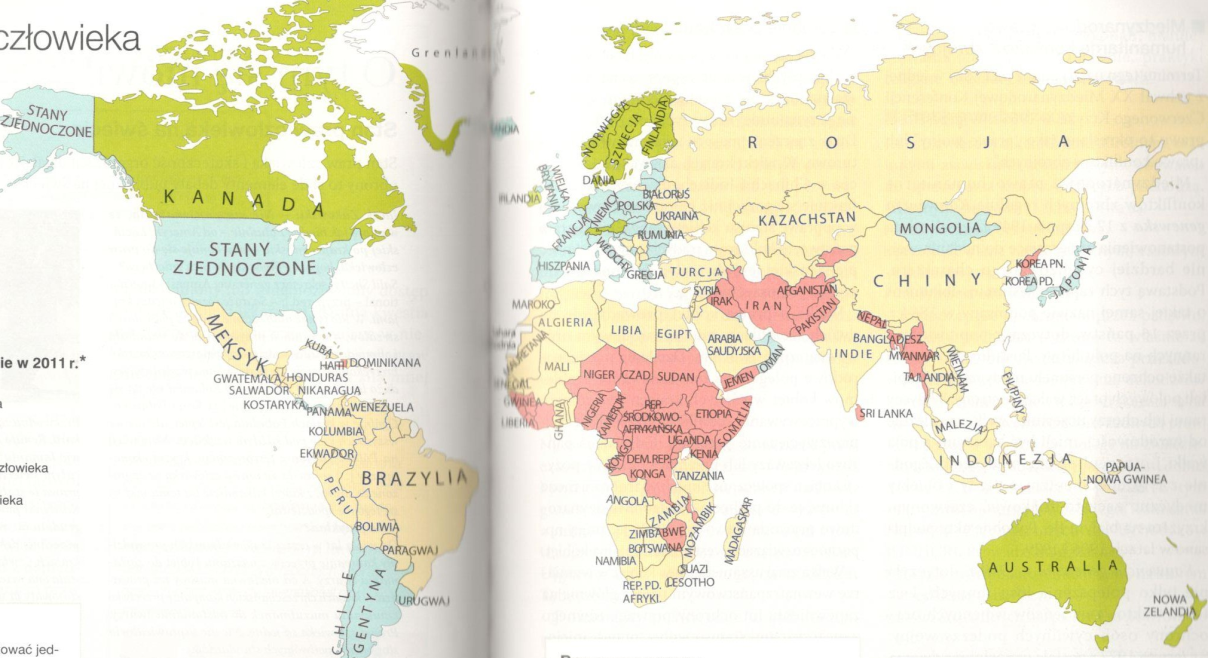 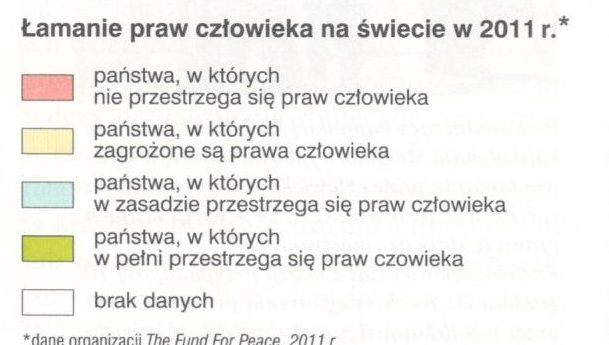 Przyczyny łamania praw człowieka: ekonomiczne, kulturowe, prawne, polityczne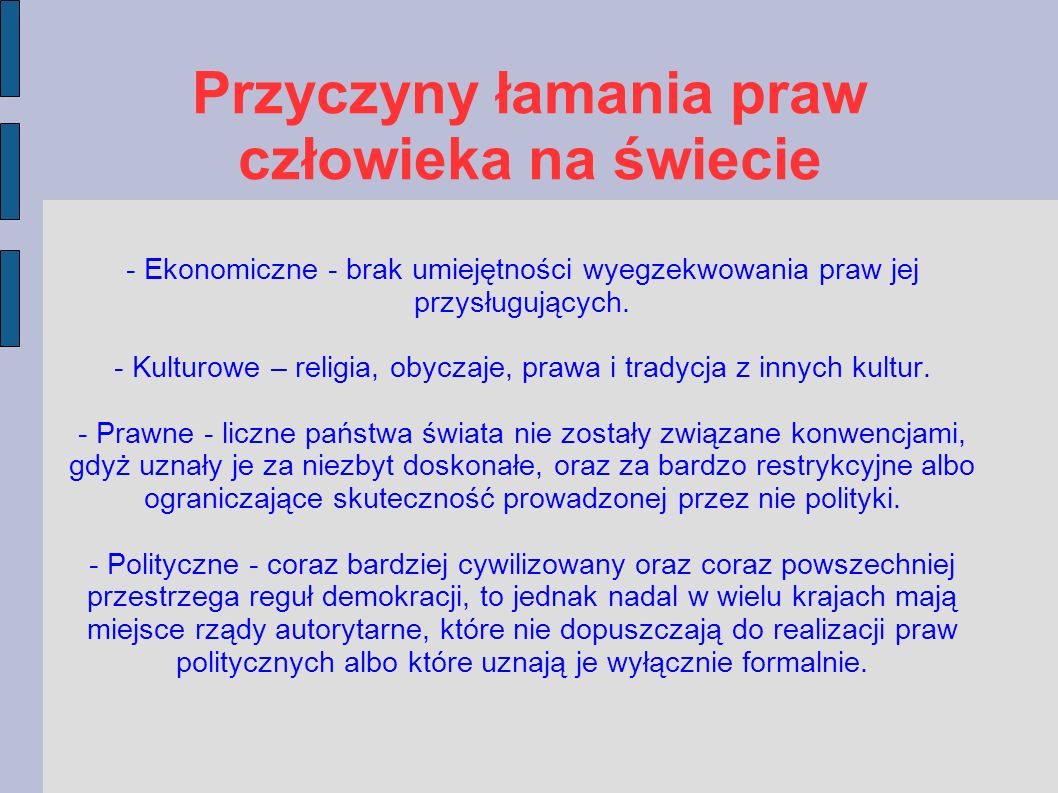 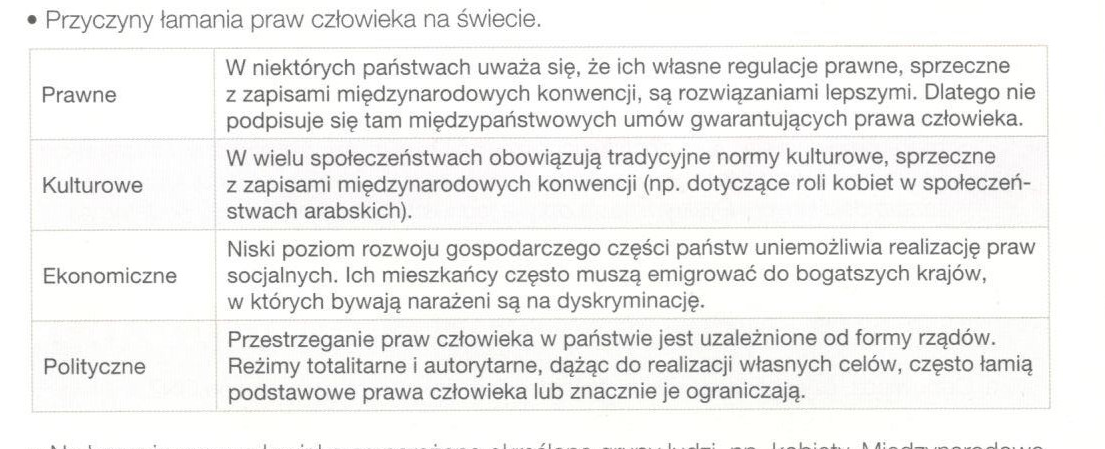 Ćwiczenie 1: Nazwij postawę wobec narodu:Postawy wobec narodu: ksenofobia, antysemityzm, patriotyzm, nacjonalizm, szowinizm, kosmopolityzmA. Poszanowanie i umiłowanie ojczyzny, stawianie dobra kraju ponad interes osobisty, połączone z szacunkiem dla innych narodów i kultur.B. Teoria głosząca, że wartość człowieka zależy od jego rasy a rasy są lepsze i gorsze wyższe i niższe.C. Przekonanie, że wartością nadrzędną jest własny naród. W zależności od sytuacji politycznej i historycznej postawa ta może służyć do osiągania dobrych lub złych celów.D. Bezkrytyczny stosunek do własnego narodu, niedostrzeganie jego wad i wyolbrzymianie zalet. Pogarda lub nienawiść do innych narodów.E. Przekonanie, że ojczyzną człowieka jest cały świat. Bierny stosunek do tradycji, kultury i interesów własnego narodu, brak poczucia współodpowiedzialności za jego losy.F. Wrogość wobec Żydów.G. Strach przed obcymi. Niechęć lub wrogość w stosunku do nich.Konwencja genewska z 22 sierpnia 1864 rokupersonel sanitarny jest neutralny w konflikcie, nie może być atakowany i nie bierze udziału w walkachcywile, którzy pomagają rannym i chorym żołnierzom powinni być szanowani; zakaz ich atakowaniaranni w wyniku konfliktu powinni być traktowani jednakowo bez względu na ich narodowośćpowołano znak czerwonego krzyża, którym podczas konfliktu oznaczane są formacje medyczne i ich personel.Konwencje genewskie z 12 sierpnia 1949 roku o ochronie ofiar wojny:I Konwencja genewska, dotyczyła polepszenia losu rannych i chorych w armiach czynnych na lądzie II Konwencja genewska, dotyczyła polepszenia losu rannych, chorych i rozbitków sił zbrojnych na morzu III Konwencja genewska, dotyczyła traktowania jeńców IV Konwencja genewska, dotyczyła ochrony osób cywilnych podczas wojny III Konwencja Genewskajeńcy znajdują się we władzy obcego państwa, nie zaś jednostki lub oddziału biorącego ich do niewolijeńcy pozostają pod stałą ochroną prawa międzynarodowego od chwili pojmania do chwili ich uwolnieniajeńcy podlegają prawu, regulaminom i zasadom obowiązującym w państwie zatrzymującym i muszą tych norm przestrzegaćhumanitarne traktowanie jeńcówinternowanie jeńców w obozach oddalonych od terenu działań wojennych i obiektów militarnychzapewnienie jeńcom jak najszybszego powrotu do kraju po zakończeniu działań wojennychzapewnienie jeńcom żywności, pomieszczeń i ubrańjeńcy wojenni mogą zostać zatrudnieni jako robotnicyoficerowie mogą być zatrudnieni tylko, jeśli sami zgłoszą się z prośbą o pracęnie zakazuje się ucieczki jeńca wojennego, który nie może być za nią karany (jedynie dyscyplinarnie), a państwo zatrzymujące może użyć broni wobec uciekającego jeńca jedynie w ostatecznościIV Konwencja GenewskaZabrania:zmuszania, bądź nakłaniania ludności cywilnej do służby wojskowej w siłach zbrojnych przeciwnika,przymusowego przesiedlania ludności cywilnej z terytoriów okupowanych,deportacji lub przesiedlania własnej ludności cywilnej na terytorium okupowane,rabunku i brania zakładników.Zobowiązuje:do zapewnienia ludności cywilnej podstawowego minimum warunków egzystencji (bytowania i wyżywienia),do traktowania jej w sposób humanitarny,do otoczenia troską osób potrzebujących pomocy,do poszanowania dóbr i urządzeń niezbędnych dla przetrwania ludności cywilnej,do poszanowania godności, honoru, praw rodziny, przekonań, praktyk religijnych, zwyczajów i obyczajów ludności cywilnej.Protokoły dodatkowe I i II z 1977 r. do Konwencji Genewskich z 12 sierpnia 1949I Protokół dotyczy konfliktów międzynarodowych, II wewnętrznych. Protokół Dodatkowy I: zabrania się atakowania ludności cywilnejzabrania się atakowania szpitali i innych urządzeń służących opiece nad rannymi i chorymizabrania się atakowania obiektów bez ich rozróżnienia oraz niszczenia dóbr niezbędnych do przetrwania ludnościzabrania się stosowania w walce metod i środków powodujących zbędne cierpienia oraz długotrwałe i poważne szkody w środowisku naturalnymstanowi podstawę prawną do powołania i działania organizacji i instytucji obrony cywilnejProtokół Dodatkowy II: protokół obowiązuje strony konfliktu toczącego się wewnątrz jednego państwa i upoważnia do niesienia pomocy osobom poszkodowanym, zapewniając minimum praw humanitarnych. Powtarza sformułowania wcześniejszych konwencji. Zabrania zwłaszcza tortur, odpowiedzialności zbiorowej, brania zakładników, handlu ludźmi. Protokół dodatkowy III z 2005 r. do Konwencji Genewskich z 12 sierpnia 1949dokument nakazuje personelowi sanitarnemu, który nie używa znaków czerwonego krzyża lub czerwonego półksiężyca używanie symbolu "czerwonego kryształu". obowiązuje zakaz naruszania Konwencji Genewskich. Naruszenie Konwencji Genewskich zaliczane jest do zbrodni wojennych. W Polsce grozi za to dożywotnie pozbawienie wolności.Postawy wobec narodu: ksenofobia, antysemityzm, patriotyzm, nacjonalizm, szowinizm, kosmopolityzmA. Poszanowanie i umiłowanie ojczyzny, stawianie dobra kraju ponad interes osobisty, połączone z szacunkiem dla innych narodów i kultur.B. Teoria głosząca, że wartość człowieka zależy od jego rasy a rasy są lepsze i gorsze wyższe i niższe.C. Przekonanie, że wartością nadrzędną jest własny naród. W zależności od sytuacji politycznej i historycznej postawa ta może służyć do osiągania dobrych lub złych celów.D. Bezkrytyczny stosunek do własnego narodu, niedostrzeganie jego wad i wyolbrzymianie zalet. Pogarda lub nienawiść do innych narodów.E. Przekonanie, że ojczyzną człowieka jest cały świat. Bierny stosunek do tradycji, kultury i interesów własnego narodu, brak poczucia współodpowiedzialności za jego losy.F. Wrogość wobec Żydów.G. Strach przed obcymi. Niechęć lub wrogość w stosunku do nich.